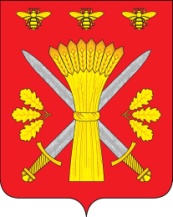 РОССИЙСКАЯ ФЕДЕРАЦИЯОРЛОВСКАЯ ОБЛАСТЬАДМИНИСТРАЦИЯ ТРОСНЯНСКОГО  РАЙОНА                                      ПОСТАНОВЛЕНИЕот 29 сентября 2017 г.                                                                                                                               №225             с.ТроснаО внесении изменений в постановление администрацииТроснянского района от 14 января 2013 года №2 «Об образовании избирательных участков, участков референдума  на территории Троснянского района» В соответствии со статьей 19 Федерального закона от 12 июня 2002 года № 67-ФЗ «Об основных гарантиях избирательных прав и права на участие в референдуме граждан Российской Федерации», постановляет: 1. Внести следующие изменения в постановление администрации Троснянского района от 14 января 2013 года № 2  (в редакции постановлений администрации Троснянского района от 21.07.2014 №221, 26.08.2014 №257, 26.02.2016 №22, 01.08.2016 №117):1) Образовать на территории Троснянского района 16 избирательных участков, участков референдума, образованных на территории Троснянского района для проведения голосования и подсчета голосов избирателей, участников референдума согласно прилагаемому графическому изображению границ избирательных участков, участков референдума на территории Троснянского района  (приложение 1).2) Утвердить список избирательных участков, участков референдума, образованных на территории Троснянского района для проведения голосования и подсчета голосов избирателей, участников референдума согласно приложению 2.2.Опубликовать настоящее постановление в районной газете «Сельские зори» и разместить на официальном сайте администрации Троснянского района.3.Контроль за исполнением настоящего постановления возложить на заместителя главы администрации А.В. Фроловичева.Глава  района                                                    А.И.Насонов